Dimensions Curriculum Implementation - Next Steps Senior Leaders’ Checklist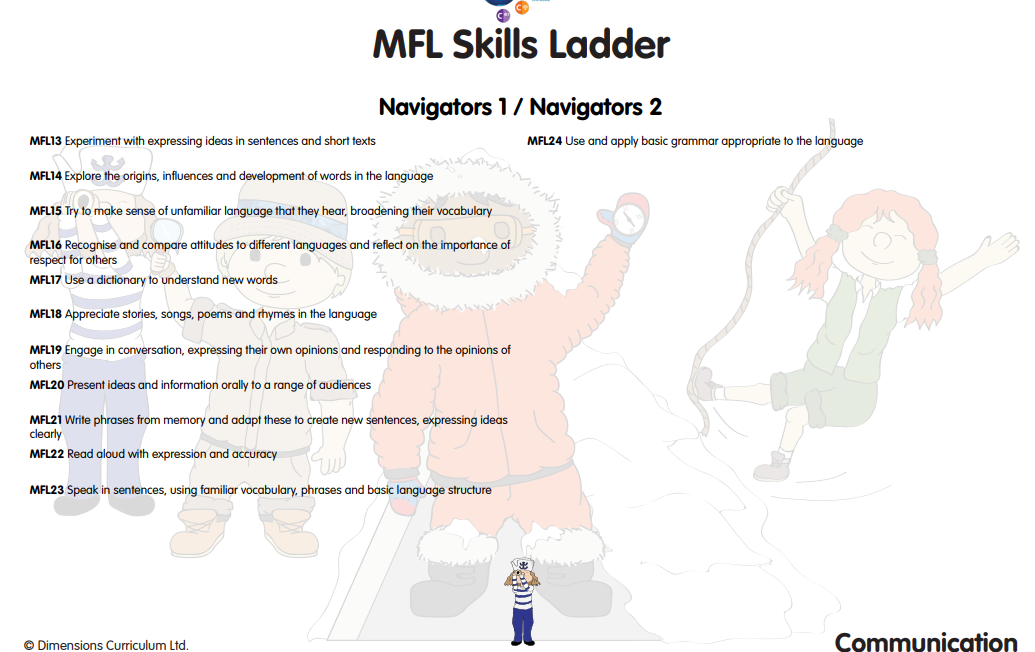 We recommend that SLT:-Address any timetabling issues to ensure sufficient teaching time (recommended minimum of six hours)Plan curriculum launch – parents’ meeting, assemblyReview any other relevant policies / systems in light of changes to the curriculumEnsure the Curriculum Intent and Rationale document is visible on school website and explicitly shared with all stakeholdersWork with subject leaders who need to adapt overviews and other documentation to reflect your school’s unique theme cyclesEnsure curriculum overviews are visible on school websiteEnsure LMTW link is available on school website and partner logo https://www.dimensionscurriculum.co.uk/learning-means-the-world/Audit and plan for any further training sessions required e.g. subject leadershipEnsure that other adults in school are appropriately trained in how to use the curriculum model